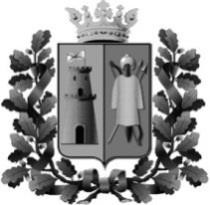 АДМИНИСТРАЦИЯГОРОДА РОСТОВА-НА-ДОНУПОСТАНОВЛЕНИЕО внесении изменений в постановление Администрации города Ростова-на-Дону от 25.12.2018 № 1331 «Об утверждении муниципальной программы «Развитие муниципальной службы и противодействие коррупции в городе Ростове-на-Дону» (ред. от 11.06.2019)В соответствии с пунктом 7.1 раздела 7 приложения 1 к постановлению Администрации города Ростова-на-Дону от 27.08.2014 № 955 «Об утверждении Порядка принятия решения о разработке муниципальных программ города Ростова-на-Дону,   их   формирования   и    реализации,   Порядка    проведения и критериев оценки эффективности реализации муниципальных программ города Ростова-на-Дону, мониторинга и контроля», в связи с уменьшением бюджетных ассигнований, направляемых на реализацию мероприятий муниципальной программы, перераспределением бюджетных ассигнований между мероприятиями программыП О С Т А Н О В Л Я Ю :Внести в постановление Администрации   города   Ростова-на-Дону от 25.12.2018 № 1331 «Об утверждении муниципальной программы «Развитие муниципальной службы и противодействие коррупции в городе Ростове-на-Дону» (ред. от 11.06.2019) следующие изменения:В приложении:Строку «Объемы и источники финансирования программы» паспорта программы изложить в следующей редакции:В	разделе	IV	«Финансовое	обеспечение	муниципальной программы»:В	абзаце	третьем	цифры	«1859885,0»	заменить	цифрами«1830213,6».Таблицу № 1 к программе «Финансирование муниципальной программы «Развитие муниципальной службы и противодействие коррупции в городе Ростове-на-Дону» изложить в следующей редакции:«Таблица № 1 к программеФинансирование муниципальной программы «Развитие муниципальной службы и противодействие коррупции в городе Ростове-на-Дону»Приложение № 2 к программе «Система программных мероприятий» изложить в редакции согласно приложению к настоящему постановлению.Строку «Объемы и источники финансирования подпрограммы» паспорта подпрограммы № 1 «Развитие муниципальной службы в городе Ростове-на-Дону» приложения № 3 к программе изложить в следующей редакции:Постановление вступает в силу со дня официального опубликования в городской газете «Ростов официальный».Контроль за выполнением постановления возложить на заместителя главы Администрации города Ростова-на-Дону по организационно-правовым и кадровым вопросам Новицкого А.Г.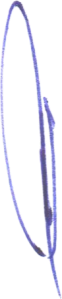 Постановление вносит управление по вопросаммуниципальной службы и кадров Администрации города Ростова-на-ДонуПриложениек постановлению Администрации города Ростова-на-Донуот 14.10.2019 № 930СИСТЕМА ПРОГРАММНЫХ МЕРОПРИЯТИЙ«Приложение № 2к программе14.10.2019№930«Объемы и источники финансирования программыОбщий объем финансирования программы за счет средств бюджета города Ростова-на-Дону – 1 830 213,6 тыс. рублей, в том числе по годам:2019 год – 53 200,8 тыс. рублей;2020 год – 111 063,3 тыс. рублей;2021 год – 111 063,3 тыс. рублей;№ п/пНаименование подпрограммыВсегоВ том числе по годам (тыс. рублей):В том числе по годам (тыс. рублей):В том числе по годам (тыс. рублей):В том числе по годам (тыс. рублей):В том числе по годам (тыс. рублей):В том числе по годам (тыс. рублей):В том числе по годам (тыс. рублей):В том числе по годам (тыс. рублей):В том числе по годам (тыс. рублей):В том числе по годам (тыс. рублей):В том числе по годам (тыс. рублей):В том числе по годам (тыс. рублей):В том числе по годам (тыс. рублей):В том числе по годам (тыс. рублей):В том числе по годам (тыс. рублей):В том числе по годам (тыс. рублей):В том числе по годам (тыс. рублей):№ п/пНаименование подпрограммыВсего201920202021202220232024202520262027202820292030203120322033203420351.Развитиемуниципальной службы в городе Ростове-на-Дону1814063,652 250,8110 113,3110 113,3110 113,3110 113,3110 113,3110 113,3110 113,3110 113,3110 113,3110 113,3110 113,3110 113,3110 113,3110 113,3110 113,3110 113,32.Противодействие коррупциив городеРостове-на-Дону16 150,0950,0950,0950,0950,0950,0950,0950,0950,0950,0950,0950,0950,0950,0950,0950,0950,0950,03.Итого по программе1 830 213,653 200,8111 063,3111 063,3111 063,3111 063,3111 063,3111 063,3111 063,3111 063,3111 063,3111 063,3111 063,3111 063,3111 063,3111 063,3111 063,3111 063,3»«Объемы и источники финансирования подпрограммыОбщий объем финансирования подпрограммы из средств бюджета города Ростова-на-Дону составляет 1 814 063,6 тыс. рублей, в том числе по годам:2019 год – 52 250,8 тыс. рублей;2020 год – 110 113,3 тыс. рублей;2021 год – 110 113,3 тыс. рублей;2022 год – 110 113,3 тыс. рублей;2023 год – 110 113,3 тыс. рублей;2024 год – 110 113,3 тыс. рублей;2025 год – 110 113,3 тыс. рублей;2026 год – 110 113,3 тыс. рублей;2027 год – 110 113,3 тыс. рублей;2028 год – 110 113,3 тыс. рублей;2029 год – 110 113,3 тыс. рублей;2030 год – 110 113,3 тыс. рублей;2031 год – 110 113,3 тыс. рублей;2032 год – 110 113,3 тыс. рублей;2033 год – 110 113,3 тыс. рублей;2034 год – 110 113,3 тыс. рублей;2035 год – 110 113,3 тыс. рублей.»И.о. главы Администрациигорода Ростова-на-ДонуА.В. Логвиненко№НаименованиеИсполнителиСрокиИсточникОбъем финансирования, тыс. рублейОбъем финансирования, тыс. рублейОбъем финансирования, тыс. рублейОбъем финансирования, тыс. рублейОбъем финансирования, тыс. рублейОбъем финансирования, тыс. рублейОбъем финансирования, тыс. рублейОбъем финансирования, тыс. рублейОбъем финансирования, тыс. рублейОбъем финансирования, тыс. рублейОбъем финансирования, тыс. рублейОбъем финансирования, тыс. рублейОбъем финансирования, тыс. рублейОбъем финансирования, тыс. рублейОбъем финансирования, тыс. рублейОбъем финансирования, тыс. рублейОбъем финансирования, тыс. рублейОбъем финансирования, тыс. рублейп/пмероприятияисполнефинансироОбъем финансирования, тыс. рублейОбъем финансирования, тыс. рублейОбъем финансирования, тыс. рублейОбъем финансирования, тыс. рублейОбъем финансирования, тыс. рублейОбъем финансирования, тыс. рублейОбъем финансирования, тыс. рублейОбъем финансирования, тыс. рублейОбъем финансирования, тыс. рублейОбъем финансирования, тыс. рублейОбъем финансирования, тыс. рублейОбъем финансирования, тыс. рублейОбъем финансирования, тыс. рублейОбъем финансирования, тыс. рублейОбъем финансирования, тыс. рублейОбъем финансирования, тыс. рублейОбъем финансирования, тыс. рублейОбъем финансирования, тыс. рублейп/пмероприятияисполнефинансироВсего2019 год2020 год2021 год2022 год2023 год2024 год2025 год2026 год2027 год2028 год2029 год2030 год2031 год2032 год2033 год2034 год2035г одп/пмероприятияниявания,КЦСРВсего2019 год2020 год2021 год2022 год2023 год2024 год2025 год2026 год2027 год2028 год2029 год2030 год2031 год2032 год2033 год2034 год2035г од1.Подпрограмма № 1 «Развитие муниципальной службы в городе Ростове-на-Дону»Подпрограмма № 1 «Развитие муниципальной службы в городе Ростове-на-Дону»Подпрограмма № 1 «Развитие муниципальной службы в городе Ростове-на-Дону»Подпрограмма № 1 «Развитие муниципальной службы в городе Ростове-на-Дону»Подпрограмма № 1 «Развитие муниципальной службы в городе Ростове-на-Дону»Подпрограмма № 1 «Развитие муниципальной службы в городе Ростове-на-Дону»Подпрограмма № 1 «Развитие муниципальной службы в городе Ростове-на-Дону»Подпрограмма № 1 «Развитие муниципальной службы в городе Ростове-на-Дону»Подпрограмма № 1 «Развитие муниципальной службы в городе Ростове-на-Дону»Подпрограмма № 1 «Развитие муниципальной службы в городе Ростове-на-Дону»Подпрограмма № 1 «Развитие муниципальной службы в городе Ростове-на-Дону»Подпрограмма № 1 «Развитие муниципальной службы в городе Ростове-на-Дону»Подпрограмма № 1 «Развитие муниципальной службы в городе Ростове-на-Дону»Подпрограмма № 1 «Развитие муниципальной службы в городе Ростове-на-Дону»Подпрограмма № 1 «Развитие муниципальной службы в городе Ростове-на-Дону»Подпрограмма № 1 «Развитие муниципальной службы в городе Ростове-на-Дону»Подпрограмма № 1 «Развитие муниципальной службы в городе Ростове-на-Дону»Подпрограмма № 1 «Развитие муниципальной службы в городе Ростове-на-Дону»Подпрограмма № 1 «Развитие муниципальной службы в городе Ростове-на-Дону»Подпрограмма № 1 «Развитие муниципальной службы в городе Ростове-на-Дону»Подпрограмма № 1 «Развитие муниципальной службы в городе Ростове-на-Дону»Подпрограмма № 1 «Развитие муниципальной службы в городе Ростове-на-Дону»2.Основное мероприятие 1.1. Совершенствование правовой основы муниципальной службыОсновное мероприятие 1.1. Совершенствование правовой основы муниципальной службыОсновное мероприятие 1.1. Совершенствование правовой основы муниципальной службыОсновное мероприятие 1.1. Совершенствование правовой основы муниципальной службыОсновное мероприятие 1.1. Совершенствование правовой основы муниципальной службыОсновное мероприятие 1.1. Совершенствование правовой основы муниципальной службыОсновное мероприятие 1.1. Совершенствование правовой основы муниципальной службыОсновное мероприятие 1.1. Совершенствование правовой основы муниципальной службыОсновное мероприятие 1.1. Совершенствование правовой основы муниципальной службыОсновное мероприятие 1.1. Совершенствование правовой основы муниципальной службыОсновное мероприятие 1.1. Совершенствование правовой основы муниципальной службыОсновное мероприятие 1.1. Совершенствование правовой основы муниципальной службыОсновное мероприятие 1.1. Совершенствование правовой основы муниципальной службыОсновное мероприятие 1.1. Совершенствование правовой основы муниципальной службыОсновное мероприятие 1.1. Совершенствование правовой основы муниципальной службыОсновное мероприятие 1.1. Совершенствование правовой основы муниципальной службыОсновное мероприятие 1.1. Совершенствование правовой основы муниципальной службыОсновное мероприятие 1.1. Совершенствование правовой основы муниципальной службыОсновное мероприятие 1.1. Совершенствование правовой основы муниципальной службыОсновное мероприятие 1.1. Совершенствование правовой основы муниципальной службыОсновное мероприятие 1.1. Совершенствование правовой основы муниципальной службыОсновное мероприятие 1.1. Совершенствование правовой основы муниципальной службы3.1.1.1. Разработка	проектовуправление по вопросампо меренормативных	правовых	актовмуниципальной службынеобхо-в	связи	с	изменениямизаконодательства	Российскойи кадров Администрациигорода Ростова-на-ДонудимостиФинансирование не требуетсяФинансирование не требуетсяФинансирование не требуетсяФинансирование не требуетсяФинансирование не требуетсяФинансирование не требуетсяФинансирование не требуетсяФинансирование не требуетсяФинансирование не требуетсяФинансирование не требуетсяФинансирование не требуетсяФинансирование не требуетсяФинансирование не требуетсяФинансирование не требуетсяФинансирование не требуетсяФинансирование не требуетсяФинансирование не требуетсяФинансирование не требуетсяФинансирование не требуетсяФедерации и   Ростовской   областио муниципальной службе4.Основное мероприятие 1.2. Внедрение эффективных технологий и современных методов управления и кадровой работы, направленных на повышение качества управления и компетентности муниципальных служащихОсновное мероприятие 1.2. Внедрение эффективных технологий и современных методов управления и кадровой работы, направленных на повышение качества управления и компетентности муниципальных служащихОсновное мероприятие 1.2. Внедрение эффективных технологий и современных методов управления и кадровой работы, направленных на повышение качества управления и компетентности муниципальных служащихОсновное мероприятие 1.2. Внедрение эффективных технологий и современных методов управления и кадровой работы, направленных на повышение качества управления и компетентности муниципальных служащихОсновное мероприятие 1.2. Внедрение эффективных технологий и современных методов управления и кадровой работы, направленных на повышение качества управления и компетентности муниципальных служащихОсновное мероприятие 1.2. Внедрение эффективных технологий и современных методов управления и кадровой работы, направленных на повышение качества управления и компетентности муниципальных служащихОсновное мероприятие 1.2. Внедрение эффективных технологий и современных методов управления и кадровой работы, направленных на повышение качества управления и компетентности муниципальных служащихОсновное мероприятие 1.2. Внедрение эффективных технологий и современных методов управления и кадровой работы, направленных на повышение качества управления и компетентности муниципальных служащихОсновное мероприятие 1.2. Внедрение эффективных технологий и современных методов управления и кадровой работы, направленных на повышение качества управления и компетентности муниципальных служащихОсновное мероприятие 1.2. Внедрение эффективных технологий и современных методов управления и кадровой работы, направленных на повышение качества управления и компетентности муниципальных служащихОсновное мероприятие 1.2. Внедрение эффективных технологий и современных методов управления и кадровой работы, направленных на повышение качества управления и компетентности муниципальных служащихОсновное мероприятие 1.2. Внедрение эффективных технологий и современных методов управления и кадровой работы, направленных на повышение качества управления и компетентности муниципальных служащихОсновное мероприятие 1.2. Внедрение эффективных технологий и современных методов управления и кадровой работы, направленных на повышение качества управления и компетентности муниципальных служащихОсновное мероприятие 1.2. Внедрение эффективных технологий и современных методов управления и кадровой работы, направленных на повышение качества управления и компетентности муниципальных служащихОсновное мероприятие 1.2. Внедрение эффективных технологий и современных методов управления и кадровой работы, направленных на повышение качества управления и компетентности муниципальных служащихОсновное мероприятие 1.2. Внедрение эффективных технологий и современных методов управления и кадровой работы, направленных на повышение качества управления и компетентности муниципальных служащихОсновное мероприятие 1.2. Внедрение эффективных технологий и современных методов управления и кадровой работы, направленных на повышение качества управления и компетентности муниципальных служащихОсновное мероприятие 1.2. Внедрение эффективных технологий и современных методов управления и кадровой работы, направленных на повышение качества управления и компетентности муниципальных служащихОсновное мероприятие 1.2. Внедрение эффективных технологий и современных методов управления и кадровой работы, направленных на повышение качества управления и компетентности муниципальных служащихОсновное мероприятие 1.2. Внедрение эффективных технологий и современных методов управления и кадровой работы, направленных на повышение качества управления и компетентности муниципальных служащихОсновное мероприятие 1.2. Внедрение эффективных технологий и современных методов управления и кадровой работы, направленных на повышение качества управления и компетентности муниципальных служащихОсновное мероприятие 1.2. Внедрение эффективных технологий и современных методов управления и кадровой работы, направленных на повышение качества управления и компетентности муниципальных служащих5.1.2.1. Совершенствованиемеханизмов	формирования кадрового резерва на замещение должностей муниципальной службыуправление по вопросам муниципальной службы и кадров Администрации города Ростова-на-Дону2019 -2035 гг.Финансирование не требуетсяФинансирование не требуетсяФинансирование не требуетсяФинансирование не требуетсяФинансирование не требуетсяФинансирование не требуетсяФинансирование не требуетсяФинансирование не требуетсяФинансирование не требуетсяФинансирование не требуетсяФинансирование не требуетсяФинансирование не требуетсяФинансирование не требуетсяФинансирование не требуетсяФинансирование не требуетсяФинансирование не требуетсяФинансирование не требуетсяФинансирование не требуетсяФинансирование не требуется6.1.2.2. Оптимизация		участия представителей       общественности в качестве независимых экспертов в	работе	конкурсных,аттестационных		комиссий по определению соответствия муниципального	служащегозамещаемой	должности муниципальной службыуправление по вопросам муниципальной службы и кадров Администрации города Ростова-на-Дону2019 -2035 гг.Финансирование не требуется7.1.2.3. Проведение       мероприятий по отбору перспективных студентов высших учебных заведений города Ростова-на-Дону,		молодых специалистов и управленцев, рекомендуемых     для     включения в кадровый резерв и дальнейшего привлечения	к		работе в	Администрации		города Ростова-на-Дону, ее отраслевых (функциональных)и территориальных органах, в том числе   по   итогам   взаимодействия с городским молодежным клубом«Молодые кадры – будущее Ростова»отдел по делам молодежи Администрации города Ростова-на-Дону2019 -2035 гг.Финансирование не требуется8.1.2.4. Совершенствование методов отбора     и     оценки     кандидатов на	замещение	вакантных должностей муниципальной службыАдминистрация города Ростова-на-Дону,ее отраслевые (функциональные)и территориальные органы2019 -2035 гг.Финансирование не требуется9.1.2.5. Организация и проведение внутренних аудитов системы менеджмента	качества в	Администрации		города Ростова-на-Дону, ее отраслевых (функциональных)			итерриториальных органахуправление по вопросам муниципальной службы и кадров Администрации города Ростова-на-Дону2019 -2035 гг.Финансирование не требуется10.1.2.6. Актуализация отраслевых реестров     полномочий,     функций и услугАдминистрация города Ростова-на-Дону,ее отраслевые (функциональные)и территориальные органы, муниципальные казенные учреждения,подведомственные Администрации городаРостова-на-Донупо мере необхо- димостиФинансирование не требуетсяФинансирование не требуетсяФинансирование не требуетсяФинансирование не требуетсяФинансирование не требуетсяФинансирование не требуетсяФинансирование не требуетсяФинансирование не требуетсяФинансирование не требуетсяФинансирование не требуетсяФинансирование не требуетсяФинансирование не требуетсяФинансирование не требуетсяФинансирование не требуетсяФинансирование не требуетсяФинансирование не требуетсяФинансирование не требуетсяФинансирование не требуетсяФинансирование не требуется11.1.2.7. Проведение		оценки профессиональной компетенции лиц,	поступающихна        муниципальную        службу, и       муниципальных       служащихпри проведении аттестацииАдминистрация города Ростова-на-Дону,ее отраслевые (функциональные)и территориальные органыпо мере необхо- димостиФинансирование не требуетсяФинансирование не требуетсяФинансирование не требуетсяФинансирование не требуетсяФинансирование не требуетсяФинансирование не требуетсяФинансирование не требуетсяФинансирование не требуетсяФинансирование не требуетсяФинансирование не требуетсяФинансирование не требуетсяФинансирование не требуетсяФинансирование не требуетсяФинансирование не требуетсяФинансирование не требуетсяФинансирование не требуетсяФинансирование не требуетсяФинансирование не требуетсяФинансирование не требуется12.1.2.8. Применение	испытания граждан при заключении трудового договораАдминистрация города Ростова-на-Дону,ее отраслевые (функциональные)и территориальные органыпо мере необхо- димостиФинансирование не требуетсяФинансирование не требуетсяФинансирование не требуетсяФинансирование не требуетсяФинансирование не требуетсяФинансирование не требуетсяФинансирование не требуетсяФинансирование не требуетсяФинансирование не требуетсяФинансирование не требуетсяФинансирование не требуетсяФинансирование не требуетсяФинансирование не требуетсяФинансирование не требуетсяФинансирование не требуетсяФинансирование не требуетсяФинансирование не требуетсяФинансирование не требуетсяФинансирование не требуется13.Основное мероприятие 1.3. Развитие системы подготовки кадров для муниципальной службы, дополнительного профессионального образования муниципальных служащихОсновное мероприятие 1.3. Развитие системы подготовки кадров для муниципальной службы, дополнительного профессионального образования муниципальных служащихОсновное мероприятие 1.3. Развитие системы подготовки кадров для муниципальной службы, дополнительного профессионального образования муниципальных служащихОсновное мероприятие 1.3. Развитие системы подготовки кадров для муниципальной службы, дополнительного профессионального образования муниципальных служащихОсновное мероприятие 1.3. Развитие системы подготовки кадров для муниципальной службы, дополнительного профессионального образования муниципальных служащихОсновное мероприятие 1.3. Развитие системы подготовки кадров для муниципальной службы, дополнительного профессионального образования муниципальных служащихОсновное мероприятие 1.3. Развитие системы подготовки кадров для муниципальной службы, дополнительного профессионального образования муниципальных служащихОсновное мероприятие 1.3. Развитие системы подготовки кадров для муниципальной службы, дополнительного профессионального образования муниципальных служащихОсновное мероприятие 1.3. Развитие системы подготовки кадров для муниципальной службы, дополнительного профессионального образования муниципальных служащихОсновное мероприятие 1.3. Развитие системы подготовки кадров для муниципальной службы, дополнительного профессионального образования муниципальных служащихОсновное мероприятие 1.3. Развитие системы подготовки кадров для муниципальной службы, дополнительного профессионального образования муниципальных служащихОсновное мероприятие 1.3. Развитие системы подготовки кадров для муниципальной службы, дополнительного профессионального образования муниципальных служащихОсновное мероприятие 1.3. Развитие системы подготовки кадров для муниципальной службы, дополнительного профессионального образования муниципальных служащихОсновное мероприятие 1.3. Развитие системы подготовки кадров для муниципальной службы, дополнительного профессионального образования муниципальных служащихОсновное мероприятие 1.3. Развитие системы подготовки кадров для муниципальной службы, дополнительного профессионального образования муниципальных служащихОсновное мероприятие 1.3. Развитие системы подготовки кадров для муниципальной службы, дополнительного профессионального образования муниципальных служащихОсновное мероприятие 1.3. Развитие системы подготовки кадров для муниципальной службы, дополнительного профессионального образования муниципальных служащихОсновное мероприятие 1.3. Развитие системы подготовки кадров для муниципальной службы, дополнительного профессионального образования муниципальных служащихОсновное мероприятие 1.3. Развитие системы подготовки кадров для муниципальной службы, дополнительного профессионального образования муниципальных служащихОсновное мероприятие 1.3. Развитие системы подготовки кадров для муниципальной службы, дополнительного профессионального образования муниципальных служащихОсновное мероприятие 1.3. Развитие системы подготовки кадров для муниципальной службы, дополнительного профессионального образования муниципальных служащихОсновное мероприятие 1.3. Развитие системы подготовки кадров для муниципальной службы, дополнительного профессионального образования муниципальных служащих14.1.3.1. Организация	обучениямуниципальных		служащих по программам профессиональной переподготовки,	повышения квалификации, организация участия в   семинарах,   тренингах   и   иныхмероприятиях	информационно- обучающего характераАдминистрация города Ростова-на-Дону,ее отраслевые (функциональные)и территориальные органы2019 -2035 гг.Бюджет города 18 1 012131025 500,01 500,01 500,01 500,01 500,01 500,01 500,01 500,01 500,01 500,01 500,01 500,01 500,01 500,01 500,01 500,01 500,01 500,015.1.3.2. Участие		муниципальных служащих в обучающих семинарах, в	том	числе	с	использованием дистанционных				технологий обучения,			организуемых Правительством Ростовской областиАдминистрация города Ростова-на-Дону,ее отраслевые (функциональные)и территориальные органыпо мере необхо- димостиФинансирование не требуетсяФинансирование не требуетсяФинансирование не требуетсяФинансирование не требуетсяФинансирование не требуетсяФинансирование не требуетсяФинансирование не требуетсяФинансирование не требуетсяФинансирование не требуетсяФинансирование не требуетсяФинансирование не требуетсяФинансирование не требуетсяФинансирование не требуетсяФинансирование не требуетсяФинансирование не требуетсяФинансирование не требуетсяФинансирование не требуетсяФинансирование не требуетсяФинансирование не требуется16.Итого (по основному мероприятию)Итого (по основному мероприятию)2019 -2035 гг.Бюджет города25 500,01 500,01 500,01 500,01 500,01 500,01 500,01 500,01 500,01 500,01 500,01 500,01 500,01 500,01 500,01 500,01 500,01 500,017.Основное мероприятие 1.4. Оптимизация штатной численности муниципальных служащихОсновное мероприятие 1.4. Оптимизация штатной численности муниципальных служащихОсновное мероприятие 1.4. Оптимизация штатной численности муниципальных служащихОсновное мероприятие 1.4. Оптимизация штатной численности муниципальных служащихОсновное мероприятие 1.4. Оптимизация штатной численности муниципальных служащихОсновное мероприятие 1.4. Оптимизация штатной численности муниципальных служащихОсновное мероприятие 1.4. Оптимизация штатной численности муниципальных служащихОсновное мероприятие 1.4. Оптимизация штатной численности муниципальных служащихОсновное мероприятие 1.4. Оптимизация штатной численности муниципальных служащихОсновное мероприятие 1.4. Оптимизация штатной численности муниципальных служащихОсновное мероприятие 1.4. Оптимизация штатной численности муниципальных служащихОсновное мероприятие 1.4. Оптимизация штатной численности муниципальных служащихОсновное мероприятие 1.4. Оптимизация штатной численности муниципальных служащихОсновное мероприятие 1.4. Оптимизация штатной численности муниципальных служащихОсновное мероприятие 1.4. Оптимизация штатной численности муниципальных служащихОсновное мероприятие 1.4. Оптимизация штатной численности муниципальных служащихОсновное мероприятие 1.4. Оптимизация штатной численности муниципальных служащихОсновное мероприятие 1.4. Оптимизация штатной численности муниципальных служащихОсновное мероприятие 1.4. Оптимизация штатной численности муниципальных служащихОсновное мероприятие 1.4. Оптимизация штатной численности муниципальных служащихОсновное мероприятие 1.4. Оптимизация штатной численности муниципальных служащихОсновное мероприятие 1.4. Оптимизация штатной численности муниципальных служащих18.1.4.1. Проведение	мониторинга штатной		численности в	Администрации			города Ростова-на-Дону, ее отраслевых (функциональных)и территориальных органах, а также мониторинга	количественного и	качественного	составамуниципальных служащихуправление по вопросам муниципальной службы и кадров Администрации города Ростова-на-Донуежеквар тальноФинансирование не требуетсяФинансирование не требуетсяФинансирование не требуетсяФинансирование не требуетсяФинансирование не требуетсяФинансирование не требуетсяФинансирование не требуетсяФинансирование не требуетсяФинансирование не требуетсяФинансирование не требуетсяФинансирование не требуетсяФинансирование не требуетсяФинансирование не требуетсяФинансирование не требуетсяФинансирование не требуетсяФинансирование не требуетсяФинансирование не требуетсяФинансирование не требуетсяФинансирование не требуется19.Основное мероприятие 1.5. Повышение престижа муниципальной службы и гарантий муниципальным служащимОсновное мероприятие 1.5. Повышение престижа муниципальной службы и гарантий муниципальным служащимОсновное мероприятие 1.5. Повышение престижа муниципальной службы и гарантий муниципальным служащимОсновное мероприятие 1.5. Повышение престижа муниципальной службы и гарантий муниципальным служащимОсновное мероприятие 1.5. Повышение престижа муниципальной службы и гарантий муниципальным служащимОсновное мероприятие 1.5. Повышение престижа муниципальной службы и гарантий муниципальным служащимОсновное мероприятие 1.5. Повышение престижа муниципальной службы и гарантий муниципальным служащимОсновное мероприятие 1.5. Повышение престижа муниципальной службы и гарантий муниципальным служащимОсновное мероприятие 1.5. Повышение престижа муниципальной службы и гарантий муниципальным служащимОсновное мероприятие 1.5. Повышение престижа муниципальной службы и гарантий муниципальным служащимОсновное мероприятие 1.5. Повышение престижа муниципальной службы и гарантий муниципальным служащимОсновное мероприятие 1.5. Повышение престижа муниципальной службы и гарантий муниципальным служащимОсновное мероприятие 1.5. Повышение престижа муниципальной службы и гарантий муниципальным служащимОсновное мероприятие 1.5. Повышение престижа муниципальной службы и гарантий муниципальным служащимОсновное мероприятие 1.5. Повышение престижа муниципальной службы и гарантий муниципальным служащимОсновное мероприятие 1.5. Повышение престижа муниципальной службы и гарантий муниципальным служащимОсновное мероприятие 1.5. Повышение престижа муниципальной службы и гарантий муниципальным служащимОсновное мероприятие 1.5. Повышение престижа муниципальной службы и гарантий муниципальным служащимОсновное мероприятие 1.5. Повышение престижа муниципальной службы и гарантий муниципальным служащимОсновное мероприятие 1.5. Повышение престижа муниципальной службы и гарантий муниципальным служащимОсновное мероприятие 1.5. Повышение престижа муниципальной службы и гарантий муниципальным служащимОсновное мероприятие 1.5. Повышение престижа муниципальной службы и гарантий муниципальным служащим20.1.5.1. Подготовка       предложений по совершенствованию системы муниципальных	гарантий на муниципальной службеуправление по вопросам муниципальной службы и кадров Администрации города Ростова-на-Донупо мере необхо- димостиФинансирование не требуетсяФинансирование не требуетсяФинансирование не требуетсяФинансирование не требуетсяФинансирование не требуетсяФинансирование не требуетсяФинансирование не требуетсяФинансирование не требуетсяФинансирование не требуетсяФинансирование не требуетсяФинансирование не требуетсяФинансирование не требуетсяФинансирование не требуетсяФинансирование не требуетсяФинансирование не требуетсяФинансирование не требуетсяФинансирование не требуетсяФинансирование не требуетсяФинансирование не требуется21.1.5.2. Организация	проведения диспансеризации муниципальных служащихАдминистрация города Ростова-на-Дону,ее отраслевые (функциональные)и территориальные органыежегодноБюджет города 18 1 022132064 316,63 822,23 780,93 780,93 780,93 780,93 780,93 780,93 780,93 780,93 780,93 780,93 780,93 780,93 780,93 780,93 780,93 780,922.1.5.3. Обеспечение		расходов по выплате муниципальному служащему,	достигшемупенсионного	возраста, единовременного пособия за полные годы стажа муниципальной службы при увольнении с муниципальной службыуправление по вопросам муниципальной службы и кадров Администрации города Ростова-на-Дону,Муниципальное казначейство городаРостова-на-Дону, отраслевые (функциональные)и территориальные органы Администрации города Ростова-на-Дону2019 -2035 гг.Бюджет города 18 1 0200190609 453,114 966,737 155,437 155,437 155,437 155,437 155,437 155,437 155,437 155,437 155,437 155,437 155,437 155,437 155,437 155,437 155,437 155,423.1.5.4. Участие в областном конкурсе на звание «Лучший муниципальный служащий в Ростовской области»Администрация города Ростова-на-Дону,ее отраслевые (функциональные)и территориальные органыежегодноФинансирование не требуетсяФинансирование не требуетсяФинансирование не требуетсяФинансирование не требуетсяФинансирование не требуетсяФинансирование не требуетсяФинансирование не требуетсяФинансирование не требуетсяФинансирование не требуетсяФинансирование не требуетсяФинансирование не требуетсяФинансирование не требуетсяФинансирование не требуетсяФинансирование не требуетсяФинансирование не требуетсяФинансирование не требуетсяФинансирование не требуетсяФинансирование не требуетсяФинансирование не требуется24.1.5.5. Организация	и	проведение ежегодного	конкурса	на	звание«Лучший	муниципальныйслужащий города Ростова-на-Дону»управление по вопросам муниципальной службы и кадров Администрациигорода Ростова-на-ДонуежегодноБюджет города 18 1 02202901 700,0100,0100,0100,0100,0100,0100,0100,0100,0100,0100,0100,0100,0100,0100,0100,0100,0100,025.1.5.6. Стимулирование		органов местного самоуправления к эффективной реализации своих полномочий, закрепленных за муниципальным	образованием«Город Ростов-на-Дону»Муниципальное казначейство городаРостова-на-Дону2019 -2035 гг.Бюджет города 18 1 02999991 113 093,931 861,967 577,067 577,067 577,067 577,067 577,067 577,067 577,067 577,067 577,067 577,067 577,067 577,067 577,067 577,067 577,067 577,026.1.5.7. Стимулированиемуниципальных	служащихАдминистрации	города Ростова-на-Дону, ее отраслевых (функциональных)и территориальных органов путем занесения на Доску ПочетаАдминистрация города Ростова-на-Дону,ее отраслевые (функциональные)и территориальные органы2019 -2035годы (1 раз в полу- годие)Финансирование не требуетсяФинансирование не требуетсяФинансирование не требуетсяФинансирование не требуетсяФинансирование не требуетсяФинансирование не требуетсяФинансирование не требуетсяФинансирование не требуетсяФинансирование не требуетсяФинансирование не требуетсяФинансирование не требуетсяФинансирование не требуетсяФинансирование не требуетсяФинансирование не требуетсяФинансирование не требуетсяФинансирование не требуетсяФинансирование не требуетсяФинансирование не требуетсяФинансирование не требуется27.Итого (по основному мероприятию)Итого (по основному мероприятию)2019 -2035 гг.Бюджет города1 788 563,650 750,8108 613,3108 613,3108 613,3108 613,3108 613,3108 613,3108 613,3108 613,3108 613,3108 613,3108 613,3108 613,3108 613,3108 613,3108 613,3108 613,328.Основное мероприятие 1.6. Развитие информационной открытости муниципальной службы, формирование системы мониторинга общественного мнения о результативности профессиональной служебной деятельности муниципальных служащихОсновное мероприятие 1.6. Развитие информационной открытости муниципальной службы, формирование системы мониторинга общественного мнения о результативности профессиональной служебной деятельности муниципальных служащихОсновное мероприятие 1.6. Развитие информационной открытости муниципальной службы, формирование системы мониторинга общественного мнения о результативности профессиональной служебной деятельности муниципальных служащихОсновное мероприятие 1.6. Развитие информационной открытости муниципальной службы, формирование системы мониторинга общественного мнения о результативности профессиональной служебной деятельности муниципальных служащихОсновное мероприятие 1.6. Развитие информационной открытости муниципальной службы, формирование системы мониторинга общественного мнения о результативности профессиональной служебной деятельности муниципальных служащихОсновное мероприятие 1.6. Развитие информационной открытости муниципальной службы, формирование системы мониторинга общественного мнения о результативности профессиональной служебной деятельности муниципальных служащихОсновное мероприятие 1.6. Развитие информационной открытости муниципальной службы, формирование системы мониторинга общественного мнения о результативности профессиональной служебной деятельности муниципальных служащихОсновное мероприятие 1.6. Развитие информационной открытости муниципальной службы, формирование системы мониторинга общественного мнения о результативности профессиональной служебной деятельности муниципальных служащихОсновное мероприятие 1.6. Развитие информационной открытости муниципальной службы, формирование системы мониторинга общественного мнения о результативности профессиональной служебной деятельности муниципальных служащихОсновное мероприятие 1.6. Развитие информационной открытости муниципальной службы, формирование системы мониторинга общественного мнения о результативности профессиональной служебной деятельности муниципальных служащихОсновное мероприятие 1.6. Развитие информационной открытости муниципальной службы, формирование системы мониторинга общественного мнения о результативности профессиональной служебной деятельности муниципальных служащихОсновное мероприятие 1.6. Развитие информационной открытости муниципальной службы, формирование системы мониторинга общественного мнения о результативности профессиональной служебной деятельности муниципальных служащихОсновное мероприятие 1.6. Развитие информационной открытости муниципальной службы, формирование системы мониторинга общественного мнения о результативности профессиональной служебной деятельности муниципальных служащихОсновное мероприятие 1.6. Развитие информационной открытости муниципальной службы, формирование системы мониторинга общественного мнения о результативности профессиональной служебной деятельности муниципальных служащихОсновное мероприятие 1.6. Развитие информационной открытости муниципальной службы, формирование системы мониторинга общественного мнения о результативности профессиональной служебной деятельности муниципальных служащихОсновное мероприятие 1.6. Развитие информационной открытости муниципальной службы, формирование системы мониторинга общественного мнения о результативности профессиональной служебной деятельности муниципальных служащихОсновное мероприятие 1.6. Развитие информационной открытости муниципальной службы, формирование системы мониторинга общественного мнения о результативности профессиональной служебной деятельности муниципальных служащихОсновное мероприятие 1.6. Развитие информационной открытости муниципальной службы, формирование системы мониторинга общественного мнения о результативности профессиональной служебной деятельности муниципальных служащихОсновное мероприятие 1.6. Развитие информационной открытости муниципальной службы, формирование системы мониторинга общественного мнения о результативности профессиональной служебной деятельности муниципальных служащихОсновное мероприятие 1.6. Развитие информационной открытости муниципальной службы, формирование системы мониторинга общественного мнения о результативности профессиональной служебной деятельности муниципальных служащихОсновное мероприятие 1.6. Развитие информационной открытости муниципальной службы, формирование системы мониторинга общественного мнения о результативности профессиональной служебной деятельности муниципальных служащихОсновное мероприятие 1.6. Развитие информационной открытости муниципальной службы, формирование системы мониторинга общественного мнения о результативности профессиональной служебной деятельности муниципальных служащих29.1.6.1. Разработка и реализация комплекса     мер,     направленных на развитие информационной открытости муниципальной службыуправление по вопросам муниципальной службы и кадров Администрации города Ростова-на-Дону2019 -2035 гг.Финансирование не требуетсяФинансирование не требуетсяФинансирование не требуетсяФинансирование не требуетсяФинансирование не требуетсяФинансирование не требуетсяФинансирование не требуетсяФинансирование не требуетсяФинансирование не требуетсяФинансирование не требуетсяФинансирование не требуетсяФинансирование не требуетсяФинансирование не требуетсяФинансирование не требуетсяФинансирование не требуетсяФинансирование не требуетсяФинансирование не требуетсяФинансирование не требуетсяФинансирование не требуется30.1.6.2. Ведение на официальном Интернет-портале городской Думы и	Администрации	города Ростова-на-Дону информационного раздела   по вопросам организации и прохождения муниципальнойслужбыуправление по вопросам муниципальной службы и кадров Администрации города Ростова-на-Дону2019 -2035 гг.Финансирование не требуетсяФинансирование не требуетсяФинансирование не требуетсяФинансирование не требуетсяФинансирование не требуетсяФинансирование не требуетсяФинансирование не требуетсяФинансирование не требуетсяФинансирование не требуетсяФинансирование не требуетсяФинансирование не требуетсяФинансирование не требуетсяФинансирование не требуетсяФинансирование не требуетсяФинансирование не требуетсяФинансирование не требуетсяФинансирование не требуетсяФинансирование не требуетсяФинансирование не требуется31.1.6.3. Привлечение представителей общественных		объединений в качестве независимых экспертов для участия в заседаниях конкурсных,	аттестационных комиссий Администрации города Ростова-на-Дону, ее отраслевых (функциональных)и территориальных органовАдминистрация города Ростова-на-Дону,ее отраслевые (функциональные)и территориальные органы2019 -2035 гг.Финансирование не требуетсяФинансирование не требуетсяФинансирование не требуетсяФинансирование не требуетсяФинансирование не требуетсяФинансирование не требуетсяФинансирование не требуетсяФинансирование не требуетсяФинансирование не требуетсяФинансирование не требуетсяФинансирование не требуетсяФинансирование не требуетсяФинансирование не требуетсяФинансирование не требуетсяФинансирование не требуетсяФинансирование не требуетсяФинансирование не требуетсяФинансирование не требуетсяФинансирование не требуется32.Всего по подпрограмме № 1Всего по подпрограмме № 12019 -2035 гг.Бюджет города1 814 063,652 250,8110113,3110113,3110113,3110113,3110113,3110113,3110113,3110113,3110113,3110113,3110113,3110113,3110113,3110113,3110113,3110113,333.Подпрограмма № 2 «Противодействие коррупции в городе Ростове-на-Дону»Подпрограмма № 2 «Противодействие коррупции в городе Ростове-на-Дону»Подпрограмма № 2 «Противодействие коррупции в городе Ростове-на-Дону»Подпрограмма № 2 «Противодействие коррупции в городе Ростове-на-Дону»Подпрограмма № 2 «Противодействие коррупции в городе Ростове-на-Дону»Подпрограмма № 2 «Противодействие коррупции в городе Ростове-на-Дону»Подпрограмма № 2 «Противодействие коррупции в городе Ростове-на-Дону»Подпрограмма № 2 «Противодействие коррупции в городе Ростове-на-Дону»Подпрограмма № 2 «Противодействие коррупции в городе Ростове-на-Дону»Подпрограмма № 2 «Противодействие коррупции в городе Ростове-на-Дону»Подпрограмма № 2 «Противодействие коррупции в городе Ростове-на-Дону»Подпрограмма № 2 «Противодействие коррупции в городе Ростове-на-Дону»Подпрограмма № 2 «Противодействие коррупции в городе Ростове-на-Дону»Подпрограмма № 2 «Противодействие коррупции в городе Ростове-на-Дону»Подпрограмма № 2 «Противодействие коррупции в городе Ростове-на-Дону»Подпрограмма № 2 «Противодействие коррупции в городе Ростове-на-Дону»Подпрограмма № 2 «Противодействие коррупции в городе Ростове-на-Дону»Подпрограмма № 2 «Противодействие коррупции в городе Ростове-на-Дону»Подпрограмма № 2 «Противодействие коррупции в городе Ростове-на-Дону»Подпрограмма № 2 «Противодействие коррупции в городе Ростове-на-Дону»Подпрограмма № 2 «Противодействие коррупции в городе Ростове-на-Дону»Подпрограмма № 2 «Противодействие коррупции в городе Ростове-на-Дону»34.Основное мероприятие 2.1. Организация проведения мониторингов общественного мнения по вопросам проявления коррупции, коррупциогенности и эффективности мер антикоррупционной направленности в Администрации города Ростова-на-Дону, ее отраслевых (функциональных)и территориальных органахОсновное мероприятие 2.1. Организация проведения мониторингов общественного мнения по вопросам проявления коррупции, коррупциогенности и эффективности мер антикоррупционной направленности в Администрации города Ростова-на-Дону, ее отраслевых (функциональных)и территориальных органахОсновное мероприятие 2.1. Организация проведения мониторингов общественного мнения по вопросам проявления коррупции, коррупциогенности и эффективности мер антикоррупционной направленности в Администрации города Ростова-на-Дону, ее отраслевых (функциональных)и территориальных органахОсновное мероприятие 2.1. Организация проведения мониторингов общественного мнения по вопросам проявления коррупции, коррупциогенности и эффективности мер антикоррупционной направленности в Администрации города Ростова-на-Дону, ее отраслевых (функциональных)и территориальных органахОсновное мероприятие 2.1. Организация проведения мониторингов общественного мнения по вопросам проявления коррупции, коррупциогенности и эффективности мер антикоррупционной направленности в Администрации города Ростова-на-Дону, ее отраслевых (функциональных)и территориальных органахОсновное мероприятие 2.1. Организация проведения мониторингов общественного мнения по вопросам проявления коррупции, коррупциогенности и эффективности мер антикоррупционной направленности в Администрации города Ростова-на-Дону, ее отраслевых (функциональных)и территориальных органахОсновное мероприятие 2.1. Организация проведения мониторингов общественного мнения по вопросам проявления коррупции, коррупциогенности и эффективности мер антикоррупционной направленности в Администрации города Ростова-на-Дону, ее отраслевых (функциональных)и территориальных органахОсновное мероприятие 2.1. Организация проведения мониторингов общественного мнения по вопросам проявления коррупции, коррупциогенности и эффективности мер антикоррупционной направленности в Администрации города Ростова-на-Дону, ее отраслевых (функциональных)и территориальных органахОсновное мероприятие 2.1. Организация проведения мониторингов общественного мнения по вопросам проявления коррупции, коррупциогенности и эффективности мер антикоррупционной направленности в Администрации города Ростова-на-Дону, ее отраслевых (функциональных)и территориальных органахОсновное мероприятие 2.1. Организация проведения мониторингов общественного мнения по вопросам проявления коррупции, коррупциогенности и эффективности мер антикоррупционной направленности в Администрации города Ростова-на-Дону, ее отраслевых (функциональных)и территориальных органахОсновное мероприятие 2.1. Организация проведения мониторингов общественного мнения по вопросам проявления коррупции, коррупциогенности и эффективности мер антикоррупционной направленности в Администрации города Ростова-на-Дону, ее отраслевых (функциональных)и территориальных органахОсновное мероприятие 2.1. Организация проведения мониторингов общественного мнения по вопросам проявления коррупции, коррупциогенности и эффективности мер антикоррупционной направленности в Администрации города Ростова-на-Дону, ее отраслевых (функциональных)и территориальных органахОсновное мероприятие 2.1. Организация проведения мониторингов общественного мнения по вопросам проявления коррупции, коррупциогенности и эффективности мер антикоррупционной направленности в Администрации города Ростова-на-Дону, ее отраслевых (функциональных)и территориальных органахОсновное мероприятие 2.1. Организация проведения мониторингов общественного мнения по вопросам проявления коррупции, коррупциогенности и эффективности мер антикоррупционной направленности в Администрации города Ростова-на-Дону, ее отраслевых (функциональных)и территориальных органахОсновное мероприятие 2.1. Организация проведения мониторингов общественного мнения по вопросам проявления коррупции, коррупциогенности и эффективности мер антикоррупционной направленности в Администрации города Ростова-на-Дону, ее отраслевых (функциональных)и территориальных органахОсновное мероприятие 2.1. Организация проведения мониторингов общественного мнения по вопросам проявления коррупции, коррупциогенности и эффективности мер антикоррупционной направленности в Администрации города Ростова-на-Дону, ее отраслевых (функциональных)и территориальных органахОсновное мероприятие 2.1. Организация проведения мониторингов общественного мнения по вопросам проявления коррупции, коррупциогенности и эффективности мер антикоррупционной направленности в Администрации города Ростова-на-Дону, ее отраслевых (функциональных)и территориальных органахОсновное мероприятие 2.1. Организация проведения мониторингов общественного мнения по вопросам проявления коррупции, коррупциогенности и эффективности мер антикоррупционной направленности в Администрации города Ростова-на-Дону, ее отраслевых (функциональных)и территориальных органахОсновное мероприятие 2.1. Организация проведения мониторингов общественного мнения по вопросам проявления коррупции, коррупциогенности и эффективности мер антикоррупционной направленности в Администрации города Ростова-на-Дону, ее отраслевых (функциональных)и территориальных органахОсновное мероприятие 2.1. Организация проведения мониторингов общественного мнения по вопросам проявления коррупции, коррупциогенности и эффективности мер антикоррупционной направленности в Администрации города Ростова-на-Дону, ее отраслевых (функциональных)и территориальных органахОсновное мероприятие 2.1. Организация проведения мониторингов общественного мнения по вопросам проявления коррупции, коррупциогенности и эффективности мер антикоррупционной направленности в Администрации города Ростова-на-Дону, ее отраслевых (функциональных)и территориальных органахОсновное мероприятие 2.1. Организация проведения мониторингов общественного мнения по вопросам проявления коррупции, коррупциогенности и эффективности мер антикоррупционной направленности в Администрации города Ростова-на-Дону, ее отраслевых (функциональных)и территориальных органах35.2.1.1. Организация		проведения мониторингов		общественного мнения	и			обобщение социологических         исследований о состоянии коррупции в городеРостове-на-Донууправление по вопросам муниципальной службы и кадров Администрации города Ростова-на-Дону2019 -2035 гг.Бюджет города 18 2 01205002 550,0150,0150,0150,0150,0150,0150,0150,0150,0150,0150,0150,0150,0150,0150,0150,0150,0150,036.Итого (по основному мероприятию)Итого (по основному мероприятию)2019 -2035 гг.Бюджет города2 550,0150,0150,0150,0150,0150,0150,0150,0150,0150,0150,0150,0150,0150,0150,0150,0150,0150,037.Основное мероприятие 2.2. Мероприятия по просвещению, обучению и воспитанию по вопросам противодействия коррупцииОсновное мероприятие 2.2. Мероприятия по просвещению, обучению и воспитанию по вопросам противодействия коррупцииОсновное мероприятие 2.2. Мероприятия по просвещению, обучению и воспитанию по вопросам противодействия коррупцииОсновное мероприятие 2.2. Мероприятия по просвещению, обучению и воспитанию по вопросам противодействия коррупцииОсновное мероприятие 2.2. Мероприятия по просвещению, обучению и воспитанию по вопросам противодействия коррупцииОсновное мероприятие 2.2. Мероприятия по просвещению, обучению и воспитанию по вопросам противодействия коррупцииОсновное мероприятие 2.2. Мероприятия по просвещению, обучению и воспитанию по вопросам противодействия коррупцииОсновное мероприятие 2.2. Мероприятия по просвещению, обучению и воспитанию по вопросам противодействия коррупцииОсновное мероприятие 2.2. Мероприятия по просвещению, обучению и воспитанию по вопросам противодействия коррупцииОсновное мероприятие 2.2. Мероприятия по просвещению, обучению и воспитанию по вопросам противодействия коррупцииОсновное мероприятие 2.2. Мероприятия по просвещению, обучению и воспитанию по вопросам противодействия коррупцииОсновное мероприятие 2.2. Мероприятия по просвещению, обучению и воспитанию по вопросам противодействия коррупцииОсновное мероприятие 2.2. Мероприятия по просвещению, обучению и воспитанию по вопросам противодействия коррупцииОсновное мероприятие 2.2. Мероприятия по просвещению, обучению и воспитанию по вопросам противодействия коррупцииОсновное мероприятие 2.2. Мероприятия по просвещению, обучению и воспитанию по вопросам противодействия коррупцииОсновное мероприятие 2.2. Мероприятия по просвещению, обучению и воспитанию по вопросам противодействия коррупцииОсновное мероприятие 2.2. Мероприятия по просвещению, обучению и воспитанию по вопросам противодействия коррупцииОсновное мероприятие 2.2. Мероприятия по просвещению, обучению и воспитанию по вопросам противодействия коррупцииОсновное мероприятие 2.2. Мероприятия по просвещению, обучению и воспитанию по вопросам противодействия коррупцииОсновное мероприятие 2.2. Мероприятия по просвещению, обучению и воспитанию по вопросам противодействия коррупцииОсновное мероприятие 2.2. Мероприятия по просвещению, обучению и воспитанию по вопросам противодействия коррупцииОсновное мероприятие 2.2. Мероприятия по просвещению, обучению и воспитанию по вопросам противодействия коррупции38.2.2.1. Обучение	работниковуправление по вопросам2019 -Бюджет6 800,0400,0400,0400,0400,0400,0400,0400,0400,0400,0400,0400,0400,0400,0400,0400,0400,0400,0Администрации	городамуниципальной службы2035 гг.города6 800,0400,0400,0400,0400,0400,0400,0400,0400,0400,0400,0400,0400,0400,0400,0400,0400,0400,0Ростова-на-Дону,	ее	отраслевыхи кадров Администрации18 2 026 800,0400,0400,0400,0400,0400,0400,0400,0400,0400,0400,0400,0400,0400,0400,0400,0400,0400,0(функциональных) и территориальныхгорода Ростова-на-Дону205106 800,0400,0400,0400,0400,0400,0400,0400,0400,0400,0400,0400,0400,0400,0400,0400,0400,0400,0органов,	а	также	муниципальных6 800,0400,0400,0400,0400,0400,0400,0400,0400,0400,0400,0400,0400,0400,0400,0400,0400,0400,0учреждений города Ростова-на-Дону6 800,0400,0400,0400,0400,0400,0400,0400,0400,0400,0400,0400,0400,0400,0400,0400,0400,0400,0на семинарах   или   курсах   по   теме6 800,0400,0400,0400,0400,0400,0400,0400,0400,0400,0400,0400,0400,0400,0400,0400,0400,0400,0«Противодействие	коррупции6 800,0400,0400,0400,0400,0400,0400,0400,0400,0400,0400,0400,0400,0400,0400,0400,0400,0400,0в	органах	государственного6 800,0400,0400,0400,0400,0400,0400,0400,0400,0400,0400,0400,0400,0400,0400,0400,0400,0400,0и муниципального управления»6 800,0400,0400,0400,0400,0400,0400,0400,0400,0400,0400,0400,0400,0400,0400,0400,0400,0400,039.2.2.2. Повышение	квалификацииуправление по вопросам2019 -Бюджет6 800,0400,0400,0400,0400,0400,0400,0400,0400,0400,0400,0400,0400,0400,0400,0400,0400,0400,0работников	Администрации	городамуниципальной службы2035 гг.города6 800,0400,0400,0400,0400,0400,0400,0400,0400,0400,0400,0400,0400,0400,0400,0400,0400,0400,0Ростова-на-Дону,	ее	отраслевыхи кадров Администрации18 2 026 800,0400,0400,0400,0400,0400,0400,0400,0400,0400,0400,0400,0400,0400,0400,0400,0400,0400,0(функциональных) и территориальныхгорода Ростова-на-Дону,205106 800,0400,0400,0400,0400,0400,0400,0400,0400,0400,0400,0400,0400,0400,0400,0400,0400,0400,0органов,	а	также	муниципальныхуправление6 800,0400,0400,0400,0400,0400,0400,0400,0400,0400,0400,0400,0400,0400,0400,0400,0400,0400,0учреждений города Ростова-на-Дону,экономического контроля6 800,0400,0400,0400,0400,0400,0400,0400,0400,0400,0400,0400,0400,0400,0400,0400,0400,0400,0занятых	в	сфере	закупок,Администрации города6 800,0400,0400,0400,0400,0400,0400,0400,0400,0400,0400,0400,0400,0400,0400,0400,0400,0400,0в соответствии с законодательствомРостова-на-Дону6 800,0400,0400,0400,0400,0400,0400,0400,0400,0400,0400,0400,0400,0400,0400,0400,0400,0400,0Российской Федерации6 800,0400,0400,0400,0400,0400,0400,0400,0400,0400,0400,0400,0400,0400,0400,0400,0400,0400,040.2.2.3. Участие	в	работе	научно-отраслевые2019 -практических	конференций(функциональные)2035 гг.и	заседаний	«круглых	столов»и территориальныеФинансирование не требуетсяФинансирование не требуетсяФинансирование не требуетсяФинансирование не требуетсяФинансирование не требуетсяФинансирование не требуетсяФинансирование не требуетсяФинансирование не требуетсяФинансирование не требуетсяФинансирование не требуетсяФинансирование не требуетсяФинансирование не требуетсяФинансирование не требуетсяФинансирование не требуетсяФинансирование не требуетсяФинансирование не требуетсяФинансирование не требуетсяФинансирование не требуетсяФинансирование не требуетсяпо	вопросам	противодействияорганы Администрациикоррупциигорода Ростова-на-Дону41.2.2.4. Реализация	элективных,Управление образования2019 -факультативных	курсов,	модулейгорода Ростова-на-Дону2035 гг.в	рамках	предметов,	дисциплинправовой направленности проведение«круглых столов»,   классных   часовФинансирование не требуетсяФинансирование не требуетсяФинансирование не требуетсяФинансирование не требуетсяФинансирование не требуетсяФинансирование не требуетсяФинансирование не требуетсяФинансирование не требуетсяФинансирование не требуетсяФинансирование не требуетсяФинансирование не требуетсяФинансирование не требуетсяФинансирование не требуетсяФинансирование не требуетсяФинансирование не требуетсяФинансирование не требуетсяФинансирование не требуетсяФинансирование не требуетсяФинансирование не требуетсяпо	вопросам	противодействиякоррупции	в	муниципальныхобразовательных организациях городаРостова-на-Дону42.2.2.5. Обучение	управленческих кадров      отрасли       «Образование» в рамках правового модуля образовательных			программ повышения		квалификации по вопросам противодействиякоррупцииУправление образования города Ростова-на-Дону2019 -2035 гг.Финансирование не требуетсяФинансирование не требуетсяФинансирование не требуетсяФинансирование не требуетсяФинансирование не требуетсяФинансирование не требуетсяФинансирование не требуетсяФинансирование не требуетсяФинансирование не требуетсяФинансирование не требуетсяФинансирование не требуетсяФинансирование не требуетсяФинансирование не требуетсяФинансирование не требуетсяФинансирование не требуетсяФинансирование не требуетсяФинансирование не требуетсяФинансирование не требуетсяФинансирование не требуется43.Итого (по основному мероприятию)Итого (по основному мероприятию)2019 -2035 гг.Бюджет города13 600,0800,0800,0800,0800,0800,0800,0800,0800,0800,0800,0800,0800,0800,0800,0800,0800,0800,044.Основное мероприятие 2.3. Совершенствование правового регулирования в сфере противодействия коррупцииОсновное мероприятие 2.3. Совершенствование правового регулирования в сфере противодействия коррупцииОсновное мероприятие 2.3. Совершенствование правового регулирования в сфере противодействия коррупцииОсновное мероприятие 2.3. Совершенствование правового регулирования в сфере противодействия коррупцииОсновное мероприятие 2.3. Совершенствование правового регулирования в сфере противодействия коррупцииОсновное мероприятие 2.3. Совершенствование правового регулирования в сфере противодействия коррупцииОсновное мероприятие 2.3. Совершенствование правового регулирования в сфере противодействия коррупцииОсновное мероприятие 2.3. Совершенствование правового регулирования в сфере противодействия коррупцииОсновное мероприятие 2.3. Совершенствование правового регулирования в сфере противодействия коррупцииОсновное мероприятие 2.3. Совершенствование правового регулирования в сфере противодействия коррупцииОсновное мероприятие 2.3. Совершенствование правового регулирования в сфере противодействия коррупцииОсновное мероприятие 2.3. Совершенствование правового регулирования в сфере противодействия коррупцииОсновное мероприятие 2.3. Совершенствование правового регулирования в сфере противодействия коррупцииОсновное мероприятие 2.3. Совершенствование правового регулирования в сфере противодействия коррупцииОсновное мероприятие 2.3. Совершенствование правового регулирования в сфере противодействия коррупцииОсновное мероприятие 2.3. Совершенствование правового регулирования в сфере противодействия коррупцииОсновное мероприятие 2.3. Совершенствование правового регулирования в сфере противодействия коррупцииОсновное мероприятие 2.3. Совершенствование правового регулирования в сфере противодействия коррупцииОсновное мероприятие 2.3. Совершенствование правового регулирования в сфере противодействия коррупцииОсновное мероприятие 2.3. Совершенствование правового регулирования в сфере противодействия коррупцииОсновное мероприятие 2.3. Совершенствование правового регулирования в сфере противодействия коррупцииОсновное мероприятие 2.3. Совершенствование правового регулирования в сфере противодействия коррупции45.2.3.1. Разработка		проектов муниципальных      правовых      актов в связи с изменениями законодательства	Российской Федерации и Ростовской областио противодействии коррупцииуправление по вопросам муниципальной службы и кадров Администрации города Ростова-на-Дону2019 -2035 гг.Финансирование не требуетсяФинансирование не требуетсяФинансирование не требуетсяФинансирование не требуетсяФинансирование не требуетсяФинансирование не требуетсяФинансирование не требуетсяФинансирование не требуетсяФинансирование не требуетсяФинансирование не требуетсяФинансирование не требуетсяФинансирование не требуетсяФинансирование не требуетсяФинансирование не требуетсяФинансирование не требуетсяФинансирование не требуетсяФинансирование не требуетсяФинансирование не требуетсяФинансирование не требуется46.Основное мероприятие 2.4. Оптимизация функционирования системы противодействия коррупцииОсновное мероприятие 2.4. Оптимизация функционирования системы противодействия коррупцииОсновное мероприятие 2.4. Оптимизация функционирования системы противодействия коррупцииОсновное мероприятие 2.4. Оптимизация функционирования системы противодействия коррупцииОсновное мероприятие 2.4. Оптимизация функционирования системы противодействия коррупцииОсновное мероприятие 2.4. Оптимизация функционирования системы противодействия коррупцииОсновное мероприятие 2.4. Оптимизация функционирования системы противодействия коррупцииОсновное мероприятие 2.4. Оптимизация функционирования системы противодействия коррупцииОсновное мероприятие 2.4. Оптимизация функционирования системы противодействия коррупцииОсновное мероприятие 2.4. Оптимизация функционирования системы противодействия коррупцииОсновное мероприятие 2.4. Оптимизация функционирования системы противодействия коррупцииОсновное мероприятие 2.4. Оптимизация функционирования системы противодействия коррупцииОсновное мероприятие 2.4. Оптимизация функционирования системы противодействия коррупцииОсновное мероприятие 2.4. Оптимизация функционирования системы противодействия коррупцииОсновное мероприятие 2.4. Оптимизация функционирования системы противодействия коррупцииОсновное мероприятие 2.4. Оптимизация функционирования системы противодействия коррупцииОсновное мероприятие 2.4. Оптимизация функционирования системы противодействия коррупцииОсновное мероприятие 2.4. Оптимизация функционирования системы противодействия коррупцииОсновное мероприятие 2.4. Оптимизация функционирования системы противодействия коррупцииОсновное мероприятие 2.4. Оптимизация функционирования системы противодействия коррупцииОсновное мероприятие 2.4. Оптимизация функционирования системы противодействия коррупцииОсновное мероприятие 2.4. Оптимизация функционирования системы противодействия коррупции47.2.4.1. Разработка и утверждение плана противодействия	коррупции в	Администрации		города Ростова-на-Донууправление по вопросам муниципальной службы и кадров Администрации города Ростова-на-Донупо мере необхо- димостиФинансирование не требуетсяФинансирование не требуетсяФинансирование не требуетсяФинансирование не требуетсяФинансирование не требуетсяФинансирование не требуетсяФинансирование не требуетсяФинансирование не требуетсяФинансирование не требуетсяФинансирование не требуетсяФинансирование не требуетсяФинансирование не требуетсяФинансирование не требуетсяФинансирование не требуетсяФинансирование не требуетсяФинансирование не требуетсяФинансирование не требуетсяФинансирование не требуетсяФинансирование не требуется48.2.4.2. Организационное обеспечение деятельности	комиссии по	координации		работыпо       противодействию      коррупции в городе Ростове-на-Донууправление по вопросам муниципальной службы и кадров Администрации города Ростова-на-Дону2019 -2035 гг.Финансирование не требуетсяФинансирование не требуетсяФинансирование не требуетсяФинансирование не требуетсяФинансирование не требуетсяФинансирование не требуетсяФинансирование не требуетсяФинансирование не требуетсяФинансирование не требуетсяФинансирование не требуетсяФинансирование не требуетсяФинансирование не требуетсяФинансирование не требуетсяФинансирование не требуетсяФинансирование не требуетсяФинансирование не требуетсяФинансирование не требуетсяФинансирование не требуетсяФинансирование не требуется49.2.4.3. Обеспечение	координации деятельности Администрации города Ростова-на-Дону, ее отраслевых (функциональных) и территориальных органов при реализации мер в сфере противодействия коррупции, а также при рассмотрении обращений граждан по вопросам противодействиякоррупцииуправление по вопросам муниципальной службы и кадров Администрации города Ростова-на-Дону2019 -2035 гг.Финансирование не требуется50.2.4.4. Разработка	и	принятие	меруправление2019 -по	совершенствованию	условий,экономического контроля2035 гг.процедур	и	механизмов	закупокАдминистрации городатоваров,	работ,	услуг	дляРостова-на-Дону,муниципальных	нужд	в	рамкахотраслевыереализации	Федерального	закона(функциональные)Финансирование не требуетсяот	05.04.2013	№ 44-ФЗи территориальные«О	контрактной	системе	в	сфереорганы Администрациизакупок	товаров,	работ,	услуггорода Ростова-на-Донудля	обеспечения	государственныхи муниципальных нужд»51.Основное мероприятие 2.5. Вопросы кадровой политикиОсновное мероприятие 2.5. Вопросы кадровой политикиОсновное мероприятие 2.5. Вопросы кадровой политикиОсновное мероприятие 2.5. Вопросы кадровой политики52.2.5.1. Организация	и	осуществлениеуправление по вопросам2019 -контроля	за	соблюдениеммуниципальной службы2035 гг.муниципальными	служащимии кадров АдминистрацииАдминистрации	городагорода Ростова-на-Дону,Ростова-на-Дону,	ее	отраслевыхотраслевые(функциональных) и территориальных органов	ограничений	и	запретов,(функциональные) и территориальныеФинансирование не требуетсятребований	о	предотвращенииорганы Администрацииконфликта	интересов,города Ростова-на-Донупредусмотренных	законодательствомРоссийской	Федерациио противодействии коррупции53.2.5.2. Организация и проведение проверок при получении информации коррупционной	направленности в отношении должностных лиц Администрации		города Ростова-на-Дону, ее отраслевых (функциональных) и территориальных органовуправление по вопросам муниципальной службы и кадров Администрации города Ростова-на-Дону, отраслевые (функциональные)и территориальные органы Администрациигорода Ростова-на-Дону2019 -2035 гг.Финансирование не требуется54.2.5.3. Совершенствование механизмов внутреннего антикоррупционного контроля	за	деятельностью муниципальных		служащихАдминистрации	города Ростова-на-Дону, ее отраслевых (функциональных) и территориальныхорганов, замещающих наиболее коррупциогенные должностиуправление по вопросам муниципальной службы и кадров Администрации города Ростова-на-Дону, отраслевые (функциональные)и территориальные органы Администрации города Ростова-на-Дону2019 -2035 гг.Финансирование не требуется55.Основное мероприятие 2.6. Антикоррупционная экспертиза нормативных правовых актов Администрации города Ростова-на-Дону и их проектовОсновное мероприятие 2.6. Антикоррупционная экспертиза нормативных правовых актов Администрации города Ростова-на-Дону и их проектовОсновное мероприятие 2.6. Антикоррупционная экспертиза нормативных правовых актов Администрации города Ростова-на-Дону и их проектовОсновное мероприятие 2.6. Антикоррупционная экспертиза нормативных правовых актов Администрации города Ростова-на-Дону и их проектов56.2.6.1. Организация	проведения антикоррупционной	экспертизы нормативных правовых актовАдминистрации	города Ростова-на-Дону и их проектовправовое управление Администрации города Ростова-на-Дону2019 -2035 гг.Финансирование не требуется57.2.6.2. Привлечение в установленном порядке представителей институтов гражданского			общества и        общественных         организаций к	проведению	независимой антикоррупционной		экспертизы нормативных правовых актов Администрации				городаРостова-на-Дону и их проектовуправление по контрольно-организационной работе и связям собщественными объединениямиАдминистрации города Ростова-на-Дону2019 -2035 гг.Финансирование не требуется58.Основное мероприятие 2.7. Создание условий для снижения правового нигилизма населения, формирование антикоррупционного общественного мнения и нетерпимости к коррупционному поведениюОсновное мероприятие 2.7. Создание условий для снижения правового нигилизма населения, формирование антикоррупционного общественного мнения и нетерпимости к коррупционному поведениюОсновное мероприятие 2.7. Создание условий для снижения правового нигилизма населения, формирование антикоррупционного общественного мнения и нетерпимости к коррупционному поведениюОсновное мероприятие 2.7. Создание условий для снижения правового нигилизма населения, формирование антикоррупционного общественного мнения и нетерпимости к коррупционному поведению59.2.7.1. Опубликование в средствах массовой	информации информационно-аналитическихматериалов о реализации в городе Ростове-на-Дону	мероприятийпо противодействию коррупцииуправлениепо информационному сопровождениюи взаимодействиюсо СМИ Администрации города Ростова-на-Дону2019 -2035 гг.Финансирование не требуется60.2.7.2. Обеспечение	постоянного обновления	информации по     противодействию      коррупции на официальном Интернет-портале городской Думы и Администрации города Ростова-на-Донууправление по вопросам муниципальной службы и кадров Администрации города Ростова-на-Дону, отраслевые (функциональные)и территориальные органы Администрациигорода Ростова-на-Дону2019 -2035 гг.Финансирование не требуется61.Основное мероприятие 2.8. Меры противодействия коррупции в сфере предпринимательстваОсновное мероприятие 2.8. Меры противодействия коррупции в сфере предпринимательстваОсновное мероприятие 2.8. Меры противодействия коррупции в сфере предпринимательстваОсновное мероприятие 2.8. Меры противодействия коррупции в сфере предпринимательства62.2.8.1. Оказание содействия в области поддержки	и	развития предпринимательской деятельности субъектам малого и среднего предпринимательства посредством устранения нормативно-правовых, административныхи организационных барьеровДепартамент экономики города Ростова-на-Дону2019 -2035 гг.Финансирование не требуется63.Основное мероприятие 2.9. Обеспечение прозрачности деятельности Администрации города Ростова-на-Дону,ее отраслевых (функциональных) и территориальных органовОсновное мероприятие 2.9. Обеспечение прозрачности деятельности Администрации города Ростова-на-Дону,ее отраслевых (функциональных) и территориальных органовОсновное мероприятие 2.9. Обеспечение прозрачности деятельности Администрации города Ростова-на-Дону,ее отраслевых (функциональных) и территориальных органовОсновное мероприятие 2.9. Обеспечение прозрачности деятельности Администрации города Ростова-на-Дону,ее отраслевых (функциональных) и территориальных органов64.2.9.1. Опубликование		в		средствах массовой							информации, на	официальном	Интернет-портале городской Думы и Администрации города Ростова-на-Дону информации о деятельности Администрации города Ростова-на-Дону,		ее			отраслевых (функциональных) и территориальных органов	в	сфере			противодействия коррупцииуправление по вопросам муниципальной службы и кадров Администрации города Ростова-на-Дону, управлениепо информационному сопровождениюи взаимодействиюсо СМИ Администрации города Ростова-на-Дону, отраслевые (функциональные)и территориальныеорганы Администрации города Ростова-на-Дону2019 -2035 гг.Финансирование не требуется65.2.9.2. Обеспечение	возможности размещения	физическими и	юридическими		лицами на официальном Интернет-портале городской Думы и Администрации города Ростова-на-Дону информации (жалоб) о ставших им известными фактах коррупцииуправление по вопросам муниципальной службы и кадров Администрации города Ростова-на-Дону, управление информационных технологийАдминистрации города Ростова-на-Дону2019 -2035 гг.Финансирование не требуется66.2.9.3. Актуализацияадминистративных	регламентов предоставления		физическим и юридическим лицам муниципальныхуслуготраслевые (функциональные) и территориальныеорганы Администрации города Ростова-на-Дону2019 -2035 гг.Финансирование не требуется67.2.9.4. Мониторинг	выполнения административных	регламентов предоставления		физическим и юридическим лицам муниципальных услуг в рамках проведения внутренних аудитовАдминистрации города Ростова-на-Дону, отраслевые (функциональные)и территориальные органы Администрациигорода Ростова-на-Дону2019 -2035 гг.Финансирование не требуетсяФинансирование не требуетсяФинансирование не требуетсяФинансирование не требуетсяФинансирование не требуетсяФинансирование не требуетсяФинансирование не требуетсяФинансирование не требуетсяФинансирование не требуетсяФинансирование не требуетсяФинансирование не требуетсяФинансирование не требуетсяФинансирование не требуетсяФинансирование не требуетсяФинансирование не требуетсяФинансирование не требуетсяФинансирование не требуетсяФинансирование не требуетсяФинансирование не требуется68.2.9.5. Опубликование в городской газете        «Ростов        официальный» и на официальном Интернет-портале городской Думы и Администрации города ежеквартальной   информации о закупках товаров, работ, услуг для обеспечения    муниципальных    нужд в соответствии с законодательствомРоссийской Федерации о контрактной системеуправление экономического контроля Администрации городаРостова-на-Дону2019 -2035 гг.Финансирование не требуетсяФинансирование не требуетсяФинансирование не требуетсяФинансирование не требуетсяФинансирование не требуетсяФинансирование не требуетсяФинансирование не требуетсяФинансирование не требуетсяФинансирование не требуетсяФинансирование не требуетсяФинансирование не требуетсяФинансирование не требуетсяФинансирование не требуетсяФинансирование не требуетсяФинансирование не требуетсяФинансирование не требуетсяФинансирование не требуетсяФинансирование не требуетсяФинансирование не требуется69.Всего по подпрограмме № 2Всего по подпрограмме № 22019 -2035 гг.Бюджет города16 150,0950,0950,0950,0950,0950,0950,0950,0950,0950,0950,0950,0950,0950,0950,0950,0950,0950,070.Итого по ПрограммеИтого по Программе2019 -2035 гг.Бюджет города1 830 213,653 200,8111 063,3111 063,3111 063,3111 063,3111 063,3111 063,3111 063,3111 063,3111 063,3111 063,3111 063,3111 063,3111 063,3111 063,3111 063,3111 063,3Начальник управлениядокументационного обеспеченияАдминистрации города Ростова-на-Дону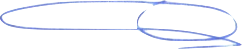 Д.К. Денисенко